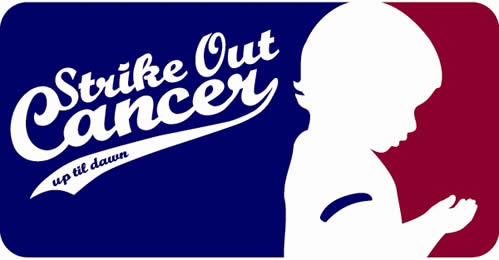 Spring Letter Writing EventWhen: March 16, 2011Where: McMindes Hall (Room by the front doors)What: Spring Letter Writing EventWhy: Save a child’s life one letter at a timeTime: 6:30 p.m. – 9:30 p.m.Hosted by Up ‘til DawnThere will be FREE pizza and pop, and we just ask that you bring at least 30 addresses for your letters.  Bring a friend and help make a difference in the life of a child.  All proceeds go to St. Jude Children’s Research Hospital.  For more information contact Megan Colson at mecolson@scatcat.fhsu.edu and join us on Facebook! Remember cancer is NOT prejudice! - Finding Cures Saving Children -